STUDENT COUNCIL CLUB APPLICATION FORM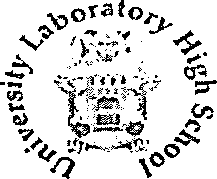 CLUB INFORMATION- 2021-2022CLUB OFFICERSGive completed form to an Executive Officer or Student Council Sponsor. APPROVAL (SIGNATURES)Faculty Sponsor:	 Date:	_ Student Council:	 Date:	_ Student Council Executive Officer:                                                          	Date__________________Club NameDay of Club Meetings (Circle One)MTTWTHTHFTime Club Meets(Circle One)LunchLunchUni PeriodUni PeriodUni PeriodAfter SchoolAfter SchoolFaculty SponsorOfficial Description (100 words or less; if approved, the official description must be typed)Official Description (100 words or less; if approved, the official description must be typed)Official Description (100 words or less; if approved, the official description must be typed)Official Description (100 words or less; if approved, the official description must be typed)Official Description (100 words or less; if approved, the official description must be typed)Official Description (100 words or less; if approved, the official description must be typed)Official Description (100 words or less; if approved, the official description must be typed)Official Description (100 words or less; if approved, the official description must be typed)Name:Position:Email:YearYearYearYearYearSFFRsoJRSRSFFRsoJRSRSFFRsoJRSR